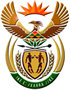 DEPARTMENT: PUBLIC ENTERPRISESREPUBLIC OF SOUTH AFRICANATIONAL ASSEMBLYQUESTION FOR WRITTEN REPLYQUESTION NO.:	PQ 849QUESTION: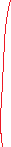 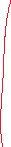 Ms P Madokwe (EFF) to ask the Minister of Public Enterprises:(1) 	Whether the current Eskom Board Chairperson was a member of the Nedbank Board, which has substantially invested in renewable energy projects; if not, what is the position in this regard; if so, what are the relevant details;(2) 	what are the relevant details of the activities of past and present Eskom Board Members as business professionals holding positions on other boards? NW955EREPLY:According to information received from Eskom: Mr Makwana is currently serving as an Independent Non-executive Director at Nedbank Group Ltd since November 2011. He previously served as Lead Independent Director and Acting Chairperson at Nedbank Group Ltd and was later appointed Chairperson of the Board at Nedbank Group Ltd on 2 December 2021.In terms of section 75 of the Companies Act and Eskom Conflict of Interest Policy, non-executive directors are required to disclose or declare any interests they have. Where a conflict exists, such conflict should be managed. One of the mechanisms to manage a conflict of interest, is to request the director not to participate in decision making relating to that interest, including excusing him/herself from meetings where such interest is discussed.Remarks:      						Approved / Not ApprovedJacky Molisane						PJ Gordhan, MP		Acting Director-General	    			Minister Date:							Date: